 FORMAT PENGISIAN UNTUK DATASURAT KETERANGAN AKTIF KULIAHBIODATA MAHASISWAN a m a Mhs.		:  ..........................Tempat/Tanggal Lahir	:  ..........................Jenis Kelamin		:  ..........................Nomor stb. Mahasiswa	:  ..........................Fakultas			:  ..........................Jurusan/Prodi		:  ..........................Semester			:  ..........................Alamat			:  ..........................BIODATA ORANG TUAN a m a Orang tua		: .......................... NIP/NRP	:  ..........................Pangkat / Gol. Ruang	:  ..........................Jabatan/Pekerjaan		: ..........................Instansi/Kantor		: ..........................Alamat orang tua		: ..........................CATATAN: MELAMPIRKAN FOTO COPY PEMBAYARAN SPP TERAKHIR DAN KRS SMT TERAKHIR.BAGI MHS PENERIMA BEASISWA BIDIKMISI, MELAMPIRKAN  FOTO COPY SK.PENERIMA BIDIKMISI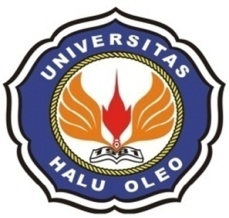 KEMENTERIAN RISET, TEKNOLOGI DAN PENDIDIKAN TINGGIUNIVERSITAS HALU OLEOFAKULTAS ILMU BUDAYAKampus Hijau Bumi Tridharma Anduonohu, Kendari 93232Alamat : Jln. H.E.A. Mokodompit, Gedung Sosiologi Lantai I